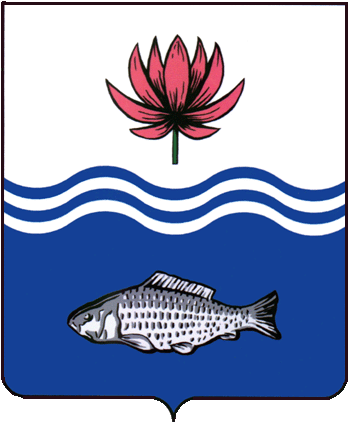 АДМИНИСТРАЦИЯ МО "ВОЛОДАРСКИЙ РАЙОН"АСТРАХАНСКОЙ ОБЛАСТИПОСТАНОВЛЕНИЕО предоставлении Измайлову С.А. в аренду земельного участка для сельскохозяйственного производстваРассмотрев обращение Измайлова Сократа Ахметовича, в соответствии со ст. 22, ст. 39.18. Земельного кодекса РФ, администрация МО «Володарский район»ПОСТАНОВЛЯЕТ:1.	Предоставить Измайлову Сократу Ахметовичу, 26.04.1974 г.р. (паспорт 12 19 777884 выдан УМВД России по Астраханской области, 04.05.2019 г., адрес регистрации: Астраханская область, Володарский район, с. Коровье, ул. Ю.Суюнчалиева, 7) земельный участок в аренду сроком на 5 (пять) лет, с кадастровым номером 30:02:030202:3, общей площадью 209225 кв.м, из категории «земли сельскохозяйственного назначения», в 500 м севернее с. Коровье, вдоль правого берега ер. Шарипкин Володарского района Астраханской области, для сельскохозяйственного производства.2.	Измайлову Сократу Ахметовичу:2.1.	Заключить договор аренды земельного участка с администрацией МО «Володарский район».2.2.	Зарегистрировать договор аренды земельного участка в Володарском отделе Управления Федеральной службы государственной регистрации, кадастра и картографии по Астраханской области в течение 30 дней со дня подписания договора аренды.2.3.	Ежеквартально вносить причитающийся размер арендной платы в установленные договором сроки.2.4.	При перемене места регистрации сообщить в отдел земельных и имущественных отношений, жилищной политики администрации МО «Володарский район».3.	Отделу земельных отношений администрации МО «Володарский район» (Мажитов) внести соответствующие изменения в учетную и справочную документацию.4.	Контроль за исполнением настоящего постановления оставляю за собой.И.о. заместителя главыпо оперативной работе				                     Р.Т. Мухамбетов           от 18.03.2022 г.N  358